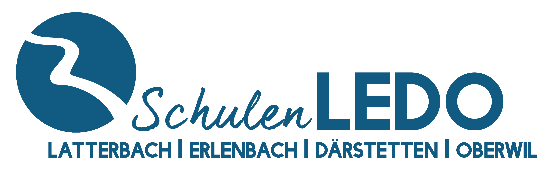 29.08.2021Ein positiver Fall in LatterbachIn Latterbach wurde ein positiver Fall bei einem Kind der Unterstufe festgestellt. Gemäss neusten Richtlinien des Kantons wird die Klasse nicht in Quarantäne versetzt. Der Unterricht wird am Montag wieder aufgenommen. Die Eltern der 1.-3. Klasse haben eine Testaufforderung für ihre Kinder für kommende Woche erhalten.
Die Klasse wird trotzdem nicht vollständig in der Schule erscheinen, engste Kontakte wurden in eine Quarantäne versetzt.Bisher sind keine weiteren Ansteckungen im LEDO-Gebiet gemeldet worden. Hoffentlich bleibt dies so! Bernhard Wüthrich